Шевченко С.А. Наши истоки: история родного края[Текст]/С.А. Шевченко. - Зимовники, 2011. - с. 157.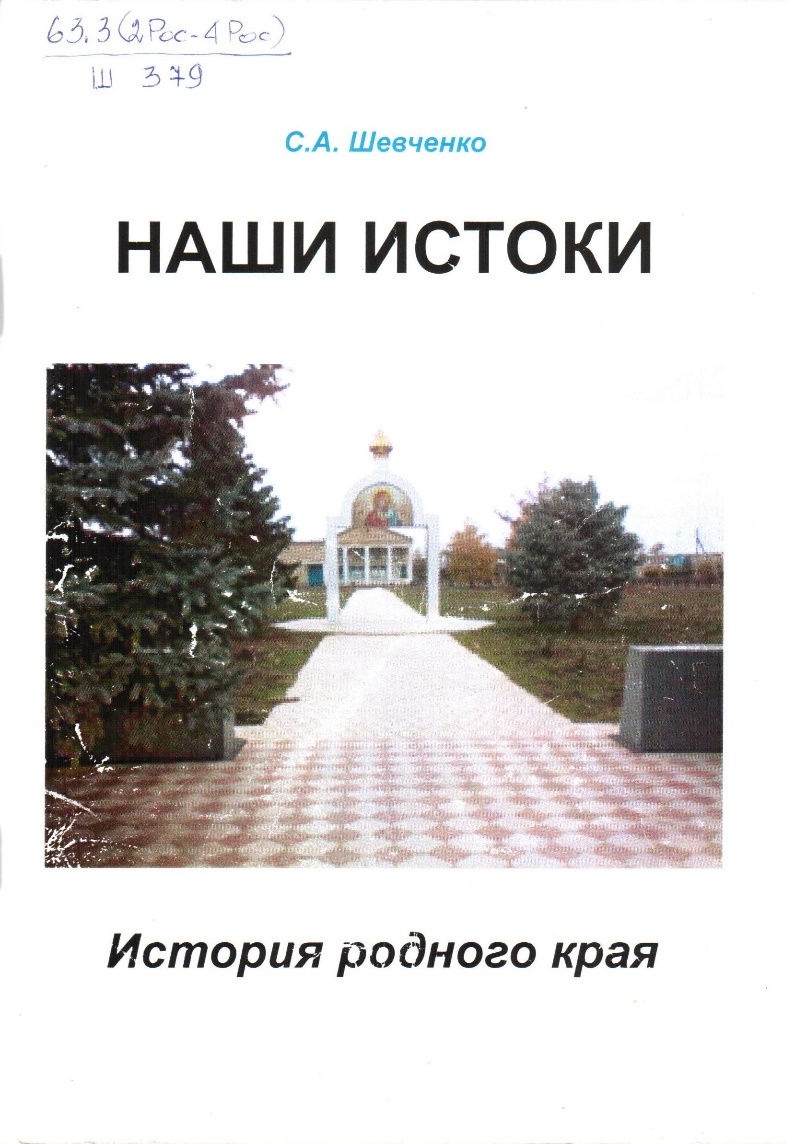  Глава 2.Грозные сороковые ...  Великая Отечественная война нарушила созидательный труд жителей нашего района, Ростовской области и всей страны. 22 июня 1941 года после объявления о начале войны во всех организациях, в колхозах, совхозах, МТС были проведены митинги и собрания. На призывной пункт военкомата направлялись добровольцы из всех населенных пунктов. Часть из них была отправлена на фронт. В первые  месяцы войны райвоенкоматом мобилизации подлежало более 14 тысяч человек.  В Зимовниковской средней школе №1 были мобилизованы учителя-мужчины и многие выпускники. На фронтах войны погибло 6 учителей и 22 выпускника этой школы. В числе первых мобилизованных на войну  призывался  директор Зимовниковской средней школы №1 Курганский В.И.  На фронт были отправлены все мужчины-учителя: Демин П.Я., Яценко В.И., Голубов Д.И., Федоров В.Т., Сорокин И.В., Черноштан М.Д., Седой К.П. и другие. Призваны на фронт или ушли добровольцами выпускники первых выпусков школы: Ануфриев Н.С., Бойченко И., Липова Е., Книжников П., Михайленко Л., Мирошников П., Евтушенко А., Ласков Г. и многие другие.  В сентябре 1941 года занятия в Зимовниковской средней школе №1 проводились только первого и второго сентября. А уже третьего сентября школа стала госпиталем.  Погибли, защищая Родину, и выпускники Кутейниковской средней школы. Среди них Голованев П.Я., Бережной В.С., Голованев И.Я., Забудько И.М., братья Рой: Иван, Петр, Андрей и Василий и многие другие. В станице Кутейниковской именем братьев Рой назван переулок. Некоторым выпускникам посчастливилось вернуться живыми с войны. Это Ирза И.М., Мальфанов Н.Е., Поздняков А. Е. и другие. Орденами Славы трех степеней награжден Гульев Петр Павлович   Из хутора Савоськин в первые дни войны ушло на фронт более ста пятидесяти человек, а за весь период войны было призвано 376 человек. Из них не вернулись с поля брани 227 солдат.  Тимофей Дмитриевич Блажко - уроженец Ставропольского края. В 1924 году его семья переехала в хутор Калинин Зимовниковского района. Иван Дмитриевич пошел работать с 12 лет в кузницу к отцу. В 30-е годы окончил курсы трактористов и был направлен на работу в колхоз имени Скибы. В 1941 году Блажко Т.Д. с группой других новобранцев  направили на месячное обучение в училище связи, а потом его отправили под Таганрог на Третий Украинский фронт. В одном из боев  Блажко попал в окружение и был взят фашистами в плен. На марше отстававших бойцов гитлеровцы избивали прикладами. Ослабевших и упавших солдат немцы добивали. Военнопленных разместили в лагере в г. Донецке. Лагерь располагался в бывшей МТФ. Содержалось  в нем около ста тысяч военнопленных, которых ежедневно гоняли на работу в шахты.  Тимофею Дмитриевичу удалось бежать. Несколько дней его прятали местные жители, перевозили на телегах из города в город, рискуя своей жизнью. С большими трудностями Блажко Т.Д добрался до хутора Грушевки Зимовниковского района, где вновь был взят в плен  русскими полицаями. Удача и здесь не оставила Тимофея Дмитриевича, дав возможность ночью скрыться. Так он оказался в 884 стрелковом полку. Блажко прошел с пехотой Венгрию, Болгарию, Югославию, Румынию и Польшу. Его ратные подвиги отмечены медалями «За отвагу», «За боевые заслуги», орденом Отечественной войны и другими наградами.  С территории бывшего совхоза имени Ленина на фронт ушло 450 человек, 226 из них погибли, защищая Родину. Среди них Казаченко Г.С., Рожко И.С., Буренко А.Г., Вольвач И.Е. и многие другие.  К июню 1941 года Кутейниковская средняя школа выпустила из своих стен со средним и семилетним образованием 750 человек. Многие выпускники школы стали работать учителями. Это Петр Тимофеевич Щербаков, Ефросинья Ермолаевна Тынянская, Анна Дмитриевна Ильченко, Анна Никитична Бережная, Петр Герасимович Ильченко,  Галина Михайловна Аксюк, Иван Васильевич Трампилкин, Николай Ефимович Мальфанов, Анастасия Васильевна Мальфанова, Герасим Павлович Попенко, Иван Максимович Ирза и другие.  Уроженец хутора Камышев, капитан  Рыбалко Алексей Васильевич, в годы войны совершил героический подвиг. Ему посмертно присвоено звание Героя Советского Союза.  Война оставила тяжелый отпечаток на положении всех хозяйств района. В племзаводе «Гашунский» на фронт ушло почти 300 самых лучших тружеников. Из них многие не вернулись домой. Оставшиеся в тылу  взрослые и дети  трудились на колхозных и совхозных полях, не покладая рук. Они работали на фермах, на рытье окопов, отсылали теплые вещи и подарки на фронт, вносили деньги в фонд обороны.  Наши земляки оказывали  приют беженцам из Белоруссии и Украины, делясь с ними своими скудными запасами.  Районные власти, в виду надвигающейся угрозы оккупации, принимают решение об эвакуации сельскохозяйственных животных. Овцы и крупный рогатый скот перегонялись на Черные земли, в Заволжье и Казахстан. Конезаводчане  спасали лошадей и скот от немецких захватчиков на Кавказе и Урале. Табунщиками и погонщиками были старики, молодые  женщины и многие подростки. Племенное ядро овец племзавода «Гашунский» удалось  также сохранить  благодаря эвакуации вглубь страны.  В 1941 году председателем колхоза имени Скибы избирается Шавло Егор Петрович, а в 1942 году его сменяет Ивахненко Иван Алексеевич. Все тяготы жизни легли на плечи женщин, подростков и стариков. Женщины работали на фермах, скирдовали вручную сено и солому. Дети пасли скот и были подсобными рабочими у стариков. Рабочий день у женщин начинался с утренней зори и заканчивался поздним вечером. Малые дети оставались сами, без присмотра. Часто приходившая домой мать обнаруживала их спящими, где придется. Приходилось готовить пищу на следующий день, штопать изношенную одежду. Продуктов в избытке не было. На селе все, что производилось, отправлялось на фронт. Самим крестьянам запасов продовольствия хватало лишь до половины зимы.  Выручала затирка из муки, весной -  крапива да лебеда, катран, молочай и другие травы.  Некоторые старики и женщины вынуждены были доставать из сундуков остатки одежды, обуви,  посуду и прочее, и обменивать их на любые продукты. В пищу шло все. Обжигали старые шкуры крупного рогатого скота и, порезав их на ленточки, варили из них желеобразную массу. Вымачивали горчичный жмых, из которого пекли лепешки. Многие ловили сусликов, змей, воробьев, и зажаривали их.  По воспоминаниям Гайдиной Лидии Тимофеевны  у колхозников до прихода немцев были коровы, овцы, свиньи, птица. В магазинах тогда можно было купить только промышленные товары. Все остальное выращивалось на огороде и в подсобном хозяйстве. Выручали свекла, тыква. Вместо сахара из тростника выжимали сок. Из арбузов варили мед. При наступлении немцев все продукты приходилось прятать. Выживали люди за счет рукоделия: выделывали шкуры, шили, вязали вещи в обмен на продукты. Малолетние дети чесали овечью  шерсть, те, кто постарше – пряли ночью при луне или коптилке. Ведь днем все взрослые работали в колхозе.  Летом 1942 года врагу удалось овладеть городом Ростовом-на-Дону и к началу августа выйти на подступы к Зимовникам.  По железной дороге в сторону Сталинграда шли непрерывным потоком перегруженные эшелоны с отступавшими советскими войсками, техникой, беженцами. Ежедневно эшелоны бомбила вражеская авиация. При налетах беженцы разбегались в поисках укрытий, местные жители прятались в подвалах. Жители пос. Зимовники были очевидцами сентябрьского события 41-го, когда три «Юнкерса» нанесли первый бомбовый удар по эшелону с эвакуированными. Он стоял на станции Зимовники. В те дни и появились в поселке первые братские могилы.  По рассказам очевидцев, в один из летних дней на станции Гашун остановился гражданский эшелон. Пока шла заправка паровоза водой, эвакуированные сновали вдоль состава в поисках пищи, местные жители обменивали скудную еду на нужные им вещи. Вдруг раздался гудок паровоза. В небе появились два немецких бомбардировщика и начали бомбить эшелон. Все бросились врассыпную. Часть женщин побежала к расположенному неподалеку стогу соломы. Сбросив бомбы, самолеты начали на бреющем полете кружить вокруг стога и расстреливать беженцев. Обезумевшие женщины бегали вокруг стога с соломой, но спасения не было. Расстреляв все патроны, самолеты улетели. Во время бомбежки пострадали здания вокзала, новой школы, жилые дома.  1 августа, после форсирования Дона, немецкие войска вырвались к Зимовникам и охватили район поселка полукольцом. В окрестностях Гашуна немцы появились к вечеру 1 августа со стороны хутора Старо-Рубашкин и расположились в лесополосе на ночь. Утром 2 августа 1942 года над Гашуном пролетел самолет-разведчик, покружив над хутором. Вскоре после этого в Гашун въехали на мотоциклах передовые отряды немцев. Основные красноармейские силы отошли в район Котельниково, взорвав мосты через реку Сал. Врага встретила немногочисленная группка отставших красноармейцев. Бой длился всего 3 часа.  Одним из защитников станции Гашун был Иван Николаевич Дружинин. Он родился в 1907 году 14 декабря в семье крестьянина  в Забайкалье. Вырос  на Дальнем Востоке. В 1920 году окончил  4 класса средней школы. Жил с родителями,  работал по найму у зажиточных крестьян (кулаков).  В 1929 году был призван  в ряды Советской армии, прослужил 27 лет.  За время службы в армии, прошел путь  от рядового солдата до заместителя командира 91 стрелковой дивизии 51 армии. Был слушателем  военной академии  им. Ворошилова г. Москвы. Воевал на Донском, Сталинградском, Украинском фронтах. 6 января 1943 г. участвовал  в боях под Ростовом.  За время участия в боях был дважды ранен, контужен.  Имеет правительственные награды: 2 ордена Красного Знамени, 2 ордена Красной Звезды, медали. После ранения и излечения в госпитале, вновь попал на фронт. После окончания войны был преподавателем кафедры общей тактики и оперативного тактического цикла в академии им. Фрунзе г. Москвы.  Принимал участие в воспитании молодежи. Вел переписку с однополчанами и школами.Воспоминания Дружинина И.Н. Гашунский бой.  Бои нашего подразделения  с противником в районе станции  Гашун  являются блестящей операцией советских войск против превосходящего  по численности врага. Замысел  немецкого  командования  окружить  нас и уничтожить,  потерпел полный провал.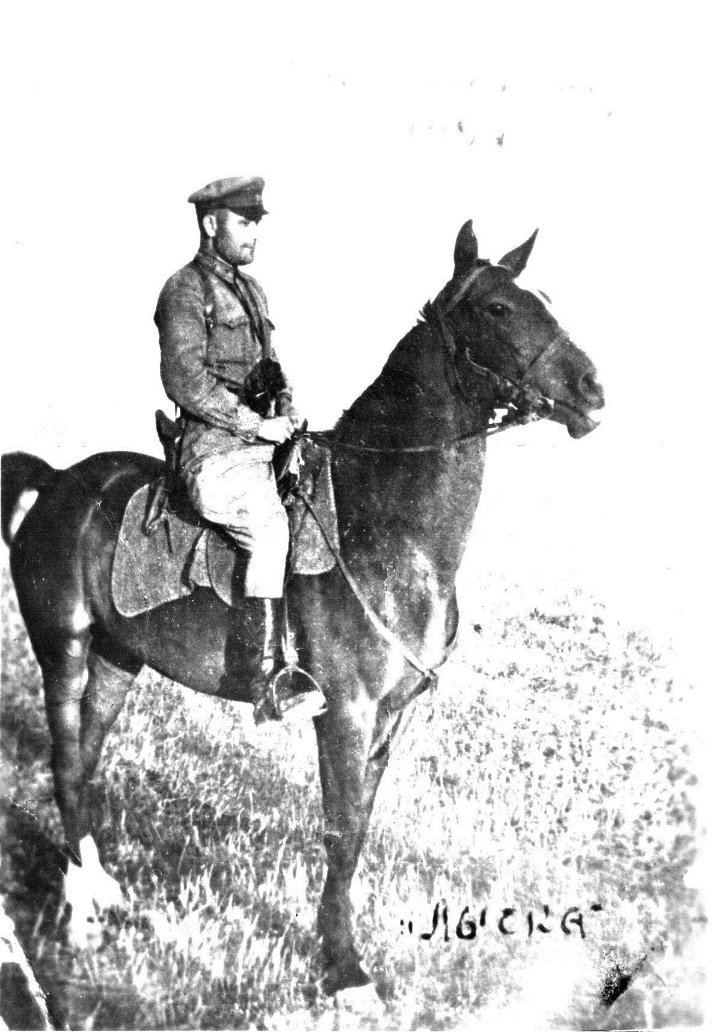  Станция Гашун была одним из узлов, через который продвигались части  вражеской пехотной дивизии.  Перед подразделением  старшего лейтенанта т. Логозинского   была поставлена задача: выбить противника со станции.  Для этой цели была выделена  группа бойцов  в количестве 25 человек под руководством лейтенанта Лошакова. Им были приданы две противотанковые и 76 миллиметровые пушки. Бойцы с честью справились  с поставленной задачей. Коротким, но мощным ударом они выбили противника со станции. При этом уничтожили  и рассеяли до 1 ½ роты немецкой пехоты, уничтожили две грузовых автомаши -ны, одну легковую,  две минометных батареи, несколько мотоциклов и велосипедов. Взяты пленные.ны, одну легковую,  две минометных батареи, несколько мотоциклов и велосипедов. Взяты пленные.ны, одну легковую,  две минометных батареи, несколько мотоциклов и велосипедов. Взяты пленные.  Тогда фашисты решили обойти  нашу группировку,  сконцентрированную  в районе Гашуна, взять в кольцо и разгромить.  Тогда фашисты решили обойти  нашу группировку,  сконцентрированную  в районе Гашуна, взять в кольцо и разгромить.  Тогда фашисты решили обойти  нашу группировку,  сконцентрированную  в районе Гашуна, взять в кольцо и разгромить. С севера  немецкое командование подтянуло  до батальона  пехоты.  Западная группировка врага подошла  вплотную к занятым нами населенным пунктам. Крупные  силы противника подошли также с юго-восточной стороны. С севера  немецкое командование подтянуло  до батальона  пехоты.  Западная группировка врага подошла  вплотную к занятым нами населенным пунктам. Крупные  силы противника подошли также с юго-восточной стороны. С севера  немецкое командование подтянуло  до батальона  пехоты.  Западная группировка врага подошла  вплотную к занятым нами населенным пунктам. Крупные  силы противника подошли также с юго-восточной стороны.  Кольцо вокруг нас сжималось все туже и туже. Оставалась узкая полоса для прохода только на юг.  Кольцо вокруг нас сжималось все туже и туже. Оставалась узкая полоса для прохода только на юг.  Кольцо вокруг нас сжималось все туже и туже. Оставалась узкая полоса для прохода только на юг. Надо было сорвать замысел врага, разбить кольцо, навязать немцам бои и, измотав противника,  занять более выгодные рубежи. Надо было сорвать замысел врага, разбить кольцо, навязать немцам бои и, измотав противника,  занять более выгодные рубежи. Надо было сорвать замысел врага, разбить кольцо, навязать немцам бои и, измотав противника,  занять более выгодные рубежи.  Для этой цели мы создали три ударных  группы.  Первая из них  группа автоматчиков,  руководимая лейтенантом  Бендиченко, должна была расстраивать планы врага на правом фланге. Слева была выставлена   группа  под командованием майора Ломинадзе. Для общего прорыва  и мощного  удара мы направили группу автоматчиков и стрелков под руководством политрука Шепухина.  Для этой цели мы создали три ударных  группы.  Первая из них  группа автоматчиков,  руководимая лейтенантом  Бендиченко, должна была расстраивать планы врага на правом фланге. Слева была выставлена   группа  под командованием майора Ломинадзе. Для общего прорыва  и мощного  удара мы направили группу автоматчиков и стрелков под руководством политрука Шепухина.  Для этой цели мы создали три ударных  группы.  Первая из них  группа автоматчиков,  руководимая лейтенантом  Бендиченко, должна была расстраивать планы врага на правом фланге. Слева была выставлена   группа  под командованием майора Ломинадзе. Для общего прорыва  и мощного  удара мы направили группу автоматчиков и стрелков под руководством политрука Шепухина. Несмотря на значительное превосходство сил противника, все три  ударные группы успешно справились с поставленной задачей. Навязывая  фашистам бои,  перемалывая их живую силу и технику, наши бойцы и командиры создали условия для занятия подразделением более выгодных рубежей Несмотря на значительное превосходство сил противника, все три  ударные группы успешно справились с поставленной задачей. Навязывая  фашистам бои,  перемалывая их живую силу и технику, наши бойцы и командиры создали условия для занятия подразделением более выгодных рубежей Несмотря на значительное превосходство сил противника, все три  ударные группы успешно справились с поставленной задачей. Навязывая  фашистам бои,  перемалывая их живую силу и технику, наши бойцы и командиры создали условия для занятия подразделением более выгодных рубежей  В боях в районе  Гашуна противник понес большие потери. Его коварный план окружения нашей группировки  войск был сорван. Мы же вышли из этих боев еще более окрепшими, умудренные опытом жестоких схваток с гитлеровскими бандами.  В боях в районе  Гашуна противник понес большие потери. Его коварный план окружения нашей группировки  войск был сорван. Мы же вышли из этих боев еще более окрепшими, умудренные опытом жестоких схваток с гитлеровскими бандами.  В боях в районе  Гашуна противник понес большие потери. Его коварный план окружения нашей группировки  войск был сорван. Мы же вышли из этих боев еще более окрепшими, умудренные опытом жестоких схваток с гитлеровскими бандами.  Статья « Гашунский бой»  была напечатана  22 августа 1942 г в газете 91 стрелковой дивизии 51-й армии,  спустя 17 дней после событий в районе  ст. Гашун.  Статья « Гашунский бой»  была напечатана  22 августа 1942 г в газете 91 стрелковой дивизии 51-й армии,  спустя 17 дней после событий в районе  ст. Гашун.  Статья « Гашунский бой»  была напечатана  22 августа 1942 г в газете 91 стрелковой дивизии 51-й армии,  спустя 17 дней после событий в районе  ст. Гашун.Майор И. Дружинин.Майор И. Дружинин.Майор И. Дружинин.  По воспоминаниям Любови Лукьяновны Кучер, 1928 года рождения, 6 августа 1942 года в хутор Ульяновский вошли немцы. Накануне был бой, на поле № 46 стояли зенитки, стрелявшие в сторону хутора Власовского и Зимовников. Л.Л. Кучер (ей было тогда 15 лет) вместе с матерью и сестрами собирали на поле ночью колоски пшеницы для пропитания. Они обнаружили небольшого черноволосого солдата в сержантской форме с полевой сумкой. Рядом стояла каска с водой. Все попытки привести его в чувство результата не дали: сержант скончался от ранений. Девочки,  вместе с матерью, похоронили Мишу (на руке была татуировка) на поле в окопе, приметив место. Вернувшись в хутор, рассказали об этом родственникам и знакомым. После изгнания немцев о могиле узнали все местные жители. Кучер Л.Л. просила всех трактористов  не запахивать место захоронения. По её инициативе в местной кузнице была изготовлена гробничка со звездой и табличка: «Сержант Миша. Погиб в 1942 году»  По воспоминаниям Любови Лукьяновны Кучер, 1928 года рождения, 6 августа 1942 года в хутор Ульяновский вошли немцы. Накануне был бой, на поле № 46 стояли зенитки, стрелявшие в сторону хутора Власовского и Зимовников. Л.Л. Кучер (ей было тогда 15 лет) вместе с матерью и сестрами собирали на поле ночью колоски пшеницы для пропитания. Они обнаружили небольшого черноволосого солдата в сержантской форме с полевой сумкой. Рядом стояла каска с водой. Все попытки привести его в чувство результата не дали: сержант скончался от ранений. Девочки,  вместе с матерью, похоронили Мишу (на руке была татуировка) на поле в окопе, приметив место. Вернувшись в хутор, рассказали об этом родственникам и знакомым. После изгнания немцев о могиле узнали все местные жители. Кучер Л.Л. просила всех трактористов  не запахивать место захоронения. По её инициативе в местной кузнице была изготовлена гробничка со звездой и табличка: «Сержант Миша. Погиб в 1942 году»  По воспоминаниям Любови Лукьяновны Кучер, 1928 года рождения, 6 августа 1942 года в хутор Ульяновский вошли немцы. Накануне был бой, на поле № 46 стояли зенитки, стрелявшие в сторону хутора Власовского и Зимовников. Л.Л. Кучер (ей было тогда 15 лет) вместе с матерью и сестрами собирали на поле ночью колоски пшеницы для пропитания. Они обнаружили небольшого черноволосого солдата в сержантской форме с полевой сумкой. Рядом стояла каска с водой. Все попытки привести его в чувство результата не дали: сержант скончался от ранений. Девочки,  вместе с матерью, похоронили Мишу (на руке была татуировка) на поле в окопе, приметив место. Вернувшись в хутор, рассказали об этом родственникам и знакомым. После изгнания немцев о могиле узнали все местные жители. Кучер Л.Л. просила всех трактористов  не запахивать место захоронения. По её инициативе в местной кузнице была изготовлена гробничка со звездой и табличка: «Сержант Миша. Погиб в 1942 году»  К Любови Лукьяновне приезжали работники военкомата, записали её воспоминания, осмотрели могилу. К 60-летию Победы был установлен памятник Неизвестному солдату и ограда. Л.Л Кучер посадила цветы, всегда ухаживает за могилой, в церкви совершила отпевание погибшего сержанта Михаила. Любовь Лукьяновна рассказала также о том, что тела погибших в бою красноармейцев хоронили в воронках, окопах, лощинках. Была братская могила возле хуторского кладбища. Местный житель выхаживал раненого солдата Николая Сотника, уроженца Сталинградской области. Но спасти его не удалось. Похоронили Н.Сотника в братской могиле. Позже, после войны, останки солдат перезахоронили в центре хутора, где сейчас стоит памятник погибшим воинам.  К Любови Лукьяновне приезжали работники военкомата, записали её воспоминания, осмотрели могилу. К 60-летию Победы был установлен памятник Неизвестному солдату и ограда. Л.Л Кучер посадила цветы, всегда ухаживает за могилой, в церкви совершила отпевание погибшего сержанта Михаила. Любовь Лукьяновна рассказала также о том, что тела погибших в бою красноармейцев хоронили в воронках, окопах, лощинках. Была братская могила возле хуторского кладбища. Местный житель выхаживал раненого солдата Николая Сотника, уроженца Сталинградской области. Но спасти его не удалось. Похоронили Н.Сотника в братской могиле. Позже, после войны, останки солдат перезахоронили в центре хутора, где сейчас стоит памятник погибшим воинам.  К Любови Лукьяновне приезжали работники военкомата, записали её воспоминания, осмотрели могилу. К 60-летию Победы был установлен памятник Неизвестному солдату и ограда. Л.Л Кучер посадила цветы, всегда ухаживает за могилой, в церкви совершила отпевание погибшего сержанта Михаила. Любовь Лукьяновна рассказала также о том, что тела погибших в бою красноармейцев хоронили в воронках, окопах, лощинках. Была братская могила возле хуторского кладбища. Местный житель выхаживал раненого солдата Николая Сотника, уроженца Сталинградской области. Но спасти его не удалось. Похоронили Н.Сотника в братской могиле. Позже, после войны, останки солдат перезахоронили в центре хутора, где сейчас стоит памятник погибшим воинам.  Утром 7 августа 1942 года Военный совет 51-й армии приказал полковнику Макарчуку и воинам отряда оставить Зимовники с целью не допустить выхода немцев к тылам наших войск, прикрывать штаб 51-й армии. Началась оккупация.  Утром 7 августа 1942 года Военный совет 51-й армии приказал полковнику Макарчуку и воинам отряда оставить Зимовники с целью не допустить выхода немцев к тылам наших войск, прикрывать штаб 51-й армии. Началась оккупация.  Утром 7 августа 1942 года Военный совет 51-й армии приказал полковнику Макарчуку и воинам отряда оставить Зимовники с целью не допустить выхода немцев к тылам наших войск, прикрывать штаб 51-й армии. Началась оккупация.  В Гашуне немцы и румыны расквартировались в землянках местных жителей. Они ходили по дворам и требовали молоко, яйца, сало. В добротном казачьем курене постройки 1911 года немцы устроили комендатуру. В настоящее время это жилой дом №31 по улице Железнодорожной. В подвале этого дома держали пленных красноармейцев. Специальные группы фашистов вылавливали раненых бойцов, которые прятались в стогах соломы, в садах, ямах, погребах. Вначале гитлеровцы, разоружив их, отпускали красноармейцев по домам. Эти военнопленные собирались в немногочисленные группы, по ночам обзаводились оружием и начали борьбу с врагом. После каждой партизанской диверсии в Гашуне немцы устраивали облавы, простреливали чердаки, в подвалы бросали гранаты. Местное население из землянок было изгнано в сараи.  В Гашуне немцы и румыны расквартировались в землянках местных жителей. Они ходили по дворам и требовали молоко, яйца, сало. В добротном казачьем курене постройки 1911 года немцы устроили комендатуру. В настоящее время это жилой дом №31 по улице Железнодорожной. В подвале этого дома держали пленных красноармейцев. Специальные группы фашистов вылавливали раненых бойцов, которые прятались в стогах соломы, в садах, ямах, погребах. Вначале гитлеровцы, разоружив их, отпускали красноармейцев по домам. Эти военнопленные собирались в немногочисленные группы, по ночам обзаводились оружием и начали борьбу с врагом. После каждой партизанской диверсии в Гашуне немцы устраивали облавы, простреливали чердаки, в подвалы бросали гранаты. Местное население из землянок было изгнано в сараи.  В Гашуне немцы и румыны расквартировались в землянках местных жителей. Они ходили по дворам и требовали молоко, яйца, сало. В добротном казачьем курене постройки 1911 года немцы устроили комендатуру. В настоящее время это жилой дом №31 по улице Железнодорожной. В подвале этого дома держали пленных красноармейцев. Специальные группы фашистов вылавливали раненых бойцов, которые прятались в стогах соломы, в садах, ямах, погребах. Вначале гитлеровцы, разоружив их, отпускали красноармейцев по домам. Эти военнопленные собирались в немногочисленные группы, по ночам обзаводились оружием и начали борьбу с врагом. После каждой партизанской диверсии в Гашуне немцы устраивали облавы, простреливали чердаки, в подвалы бросали гранаты. Местное население из землянок было изгнано в сараи.  Пленных красноармейцев после допросов в комендатуре стали расстреливать. Были расстреляны начальник станции Гончаров, дежурные по станции К.Ф. Харитонов и А.Е. Лактионов за сознательную задержку военных эшелонов в сторону Сталинграда.  Пленных красноармейцев после допросов в комендатуре стали расстреливать. Были расстреляны начальник станции Гончаров, дежурные по станции К.Ф. Харитонов и А.Е. Лактионов за сознательную задержку военных эшелонов в сторону Сталинграда.  Пленных красноармейцев после допросов в комендатуре стали расстреливать. Были расстреляны начальник станции Гончаров, дежурные по станции К.Ф. Харитонов и А.Е. Лактионов за сознательную задержку военных эшелонов в сторону Сталинграда.  По чьему-то доносу был схвачен гитлеровцами житель хутора Старо - Рубашкин А.А. Овчаров Его держали в подвале комендатуры. Овчарова  в течение нескольких дней жестоко избивали, пока не забили до смерти. Зверски замучили секретаря комсомольской организации Дмитренко из хутора Ульяновского. Долгие годы не было известно место гибели железнодорожников Харитонова и Лактионова. А в 1947 году сотрудниками КГБ в Гашун был доставлен пленный гитлеровец. Он указал место расстрела за бывшим железнодорожным переездом в сторону разъезда Веселого. Там находился колодец с питьевой водой глубиной 43 метра. В него немцы сбросили тела расстрелянных железнодорожников.  По чьему-то доносу был схвачен гитлеровцами житель хутора Старо - Рубашкин А.А. Овчаров Его держали в подвале комендатуры. Овчарова  в течение нескольких дней жестоко избивали, пока не забили до смерти. Зверски замучили секретаря комсомольской организации Дмитренко из хутора Ульяновского. Долгие годы не было известно место гибели железнодорожников Харитонова и Лактионова. А в 1947 году сотрудниками КГБ в Гашун был доставлен пленный гитлеровец. Он указал место расстрела за бывшим железнодорожным переездом в сторону разъезда Веселого. Там находился колодец с питьевой водой глубиной 43 метра. В него немцы сбросили тела расстрелянных железнодорожников.  По чьему-то доносу был схвачен гитлеровцами житель хутора Старо - Рубашкин А.А. Овчаров Его держали в подвале комендатуры. Овчарова  в течение нескольких дней жестоко избивали, пока не забили до смерти. Зверски замучили секретаря комсомольской организации Дмитренко из хутора Ульяновского. Долгие годы не было известно место гибели железнодорожников Харитонова и Лактионова. А в 1947 году сотрудниками КГБ в Гашун был доставлен пленный гитлеровец. Он указал место расстрела за бывшим железнодорожным переездом в сторону разъезда Веселого. Там находился колодец с питьевой водой глубиной 43 метра. В него немцы сбросили тела расстрелянных железнодорожников.  На железной дороге остался бронепоезд, который не смог уйти из-за взорванного моста через реку Сал. Он простреливал все пространство вокруг. На бронепоезд были брошены танки. Бой шел до последнего патрона, потом бронепоезд на полной скорости упал в реку.  На железной дороге остался бронепоезд, который не смог уйти из-за взорванного моста через реку Сал. Он простреливал все пространство вокруг. На бронепоезд были брошены танки. Бой шел до последнего патрона, потом бронепоезд на полной скорости упал в реку.  На железной дороге остался бронепоезд, который не смог уйти из-за взорванного моста через реку Сал. Он простреливал все пространство вокруг. На бронепоезд были брошены танки. Бой шел до последнего патрона, потом бронепоезд на полной скорости упал в реку.  С немцами сотрудничали полицаи Монахов, Сотников, Чуприна, Баранников. Сотников и Чуприна за своё предательство получили по 10 лет изоляции.  С немцами сотрудничали полицаи Монахов, Сотников, Чуприна, Баранников. Сотников и Чуприна за своё предательство получили по 10 лет изоляции.  С немцами сотрудничали полицаи Монахов, Сотников, Чуприна, Баранников. Сотников и Чуприна за своё предательство получили по 10 лет изоляции.  Монахову удалось скрыться. Баранников был оправдан, так как помогал многим людям с оформлением документов. В помещении бывшей школы немцы сделали бойню для скота и колбасный цех. Со всех  окрестных хуторов сгонялся скот, часть его грузилась для отправки в Германию.  Монахову удалось скрыться. Баранников был оправдан, так как помогал многим людям с оформлением документов. В помещении бывшей школы немцы сделали бойню для скота и колбасный цех. Со всех  окрестных хуторов сгонялся скот, часть его грузилась для отправки в Германию.  Монахову удалось скрыться. Баранников был оправдан, так как помогал многим людям с оформлением документов. В помещении бывшей школы немцы сделали бойню для скота и колбасный цех. Со всех  окрестных хуторов сгонялся скот, часть его грузилась для отправки в Германию.  На шестой день, после того как немцы заняли  станцию Гашун, неожиданно появилась группа красноармейцев, выходивших из окружения  в излучине Дона. У них были танк, пушка, пулемет, личное оружие. Бой длился недолго, небольшой части бойцов удалось скрыться. Тела погибших красноармейцев ночью тайно были захоронены местными жителями за вокзалом. В 1946 году их останки, а также останки красноармейцев, погибших в хуторе Ульяновском, были перезахоронены в братской могиле в центре этого хутора. Всего захоронено 11 человек. Их фамилии установлены в ходе поисковых работ по личным вещам, медалям и опросам жителей. В райвоенкомате и  краеведческом музее есть Книга Памяти с указанием фамилий погибших, мест захоронений, описанием памятников. В хуторе Ульяновский в 1957 году был установлен железобетонный обелиск высотой 6 метров. На нем надпись: «Вечная память героям, погибшим в боях за свободу и независимость нашей Родины».  На шестой день, после того как немцы заняли  станцию Гашун, неожиданно появилась группа красноармейцев, выходивших из окружения  в излучине Дона. У них были танк, пушка, пулемет, личное оружие. Бой длился недолго, небольшой части бойцов удалось скрыться. Тела погибших красноармейцев ночью тайно были захоронены местными жителями за вокзалом. В 1946 году их останки, а также останки красноармейцев, погибших в хуторе Ульяновском, были перезахоронены в братской могиле в центре этого хутора. Всего захоронено 11 человек. Их фамилии установлены в ходе поисковых работ по личным вещам, медалям и опросам жителей. В райвоенкомате и  краеведческом музее есть Книга Памяти с указанием фамилий погибших, мест захоронений, описанием памятников. В хуторе Ульяновский в 1957 году был установлен железобетонный обелиск высотой 6 метров. На нем надпись: «Вечная память героям, погибшим в боях за свободу и независимость нашей Родины».  На шестой день, после того как немцы заняли  станцию Гашун, неожиданно появилась группа красноармейцев, выходивших из окружения  в излучине Дона. У них были танк, пушка, пулемет, личное оружие. Бой длился недолго, небольшой части бойцов удалось скрыться. Тела погибших красноармейцев ночью тайно были захоронены местными жителями за вокзалом. В 1946 году их останки, а также останки красноармейцев, погибших в хуторе Ульяновском, были перезахоронены в братской могиле в центре этого хутора. Всего захоронено 11 человек. Их фамилии установлены в ходе поисковых работ по личным вещам, медалям и опросам жителей. В райвоенкомате и  краеведческом музее есть Книга Памяти с указанием фамилий погибших, мест захоронений, описанием памятников. В хуторе Ульяновский в 1957 году был установлен железобетонный обелиск высотой 6 метров. На нем надпись: «Вечная память героям, погибшим в боях за свободу и независимость нашей Родины».